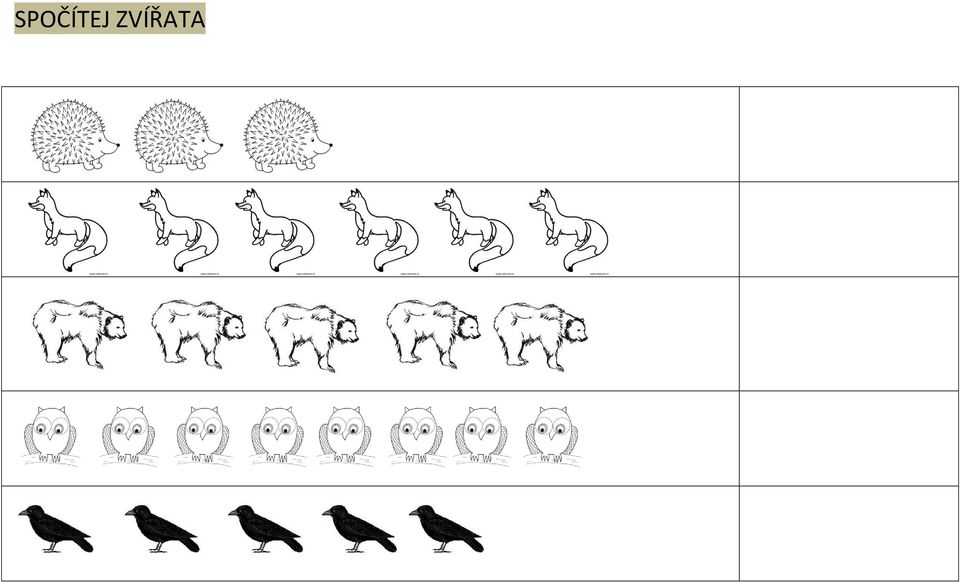 *Spočítej zvířátka a dopiš číslici do tabulky. Zvířátka můžeš vybarvit a pojmenovat.Úkol pro předškoláky chybějící v týdnu od 26.10. do 30.10.2020Pracovní list č.7*Spočítej zvířátka a dopiš číslici do tabulky. Zvířátka můžeš vybarvit a pojmenovat.